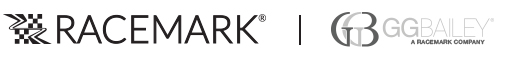 Position DetailsPosition DetailsPosition DetailsDate: 3/27/2018Date: 3/27/2018Title:  Lean FacilitatorManager: Director of Operations, Mark EricksonManager: Director of Operations, Mark EricksonRegion:  USAMissionMissionMissionMissionIdentify and minimize process waste by leading and organizing events that utilize Kaizen, Value Stream Mapping, Mistake Proofing and Visual Management Systems.  Support Operations in achieving significant improvements in Operational Efficiency by implementing Standardized Work practices.Teach and guide all team members through the cultural change and the implementation of the Lean process.Identify and minimize process waste by leading and organizing events that utilize Kaizen, Value Stream Mapping, Mistake Proofing and Visual Management Systems.  Support Operations in achieving significant improvements in Operational Efficiency by implementing Standardized Work practices.Teach and guide all team members through the cultural change and the implementation of the Lean process.Identify and minimize process waste by leading and organizing events that utilize Kaizen, Value Stream Mapping, Mistake Proofing and Visual Management Systems.  Support Operations in achieving significant improvements in Operational Efficiency by implementing Standardized Work practices.Teach and guide all team members through the cultural change and the implementation of the Lean process.Identify and minimize process waste by leading and organizing events that utilize Kaizen, Value Stream Mapping, Mistake Proofing and Visual Management Systems.  Support Operations in achieving significant improvements in Operational Efficiency by implementing Standardized Work practices.Teach and guide all team members through the cultural change and the implementation of the Lean process.OutcomesOutcomesOutcomesOutcomesOutcome #1Outcome #1Outcome #1Outcome #1Primary Task:Conduct and scope potential issues, core processes and continuous improvement opportunitiesPrimary Task:Conduct and scope potential issues, core processes and continuous improvement opportunitiesPrimary Task:Conduct and scope potential issues, core processes and continuous improvement opportunitiesPrimary Task:Conduct and scope potential issues, core processes and continuous improvement opportunitiesSupporting Action #1:Meet with Management in a scoping sessionSupporting Action #1:Meet with Management in a scoping sessionSupporting Action #1:Meet with Management in a scoping sessionSupporting Action #1:Meet with Management in a scoping sessionSupporting Action #2:   Collect and analyze baseline data Supporting Action #2:   Collect and analyze baseline data Supporting Action #2:   Collect and analyze baseline data Supporting Action #2:   Collect and analyze baseline data Outcome #2Outcome #2Outcome #2Outcome #2Primary Task:Present analysis of current process data and surveyPrimary Task:Present analysis of current process data and surveyPrimary Task:Present analysis of current process data and surveyPrimary Task:Present analysis of current process data and surveySupporting Action #1:Analyze current process to uncover valued added steps and non-value-added step. Identify, rate and reach consensus on best ideas for improvement and new ideal process steps.Supporting Action #1:Analyze current process to uncover valued added steps and non-value-added step. Identify, rate and reach consensus on best ideas for improvement and new ideal process steps.Supporting Action #1:Analyze current process to uncover valued added steps and non-value-added step. Identify, rate and reach consensus on best ideas for improvement and new ideal process steps.Supporting Action #1:Analyze current process to uncover valued added steps and non-value-added step. Identify, rate and reach consensus on best ideas for improvement and new ideal process steps.Supporting Action #2:   Use lean tools (value stream mapping, takt time, Ishikawa (cause and effect), 5 why etc.) as needed to increase speed and reduce waste throughout process.Supporting Action #2:   Use lean tools (value stream mapping, takt time, Ishikawa (cause and effect), 5 why etc.) as needed to increase speed and reduce waste throughout process.Supporting Action #2:   Use lean tools (value stream mapping, takt time, Ishikawa (cause and effect), 5 why etc.) as needed to increase speed and reduce waste throughout process.Supporting Action #2:   Use lean tools (value stream mapping, takt time, Ishikawa (cause and effect), 5 why etc.) as needed to increase speed and reduce waste throughout process.Outcome #3Outcome #3Outcome #3Outcome #3Primary Task:Create implementation plan for the new process with action agendaPrimary Task:Create implementation plan for the new process with action agendaPrimary Task:Create implementation plan for the new process with action agendaPrimary Task:Create implementation plan for the new process with action agendaSupporting Action #1:Develop a scorecard/dashboard of meaningful measures to track implementation processSupporting Action #1:Develop a scorecard/dashboard of meaningful measures to track implementation processSupporting Action #1:Develop a scorecard/dashboard of meaningful measures to track implementation processSupporting Action #1:Develop a scorecard/dashboard of meaningful measures to track implementation processSupporting Action #2:   Guide preparation of report/summary and present to leadership. Produce a summary of actions and communicate to all stakeholders. Conduct follow-up meeting to review progress after 90/180 days (or tbd)Supporting Action #2:   Guide preparation of report/summary and present to leadership. Produce a summary of actions and communicate to all stakeholders. Conduct follow-up meeting to review progress after 90/180 days (or tbd)Supporting Action #2:   Guide preparation of report/summary and present to leadership. Produce a summary of actions and communicate to all stakeholders. Conduct follow-up meeting to review progress after 90/180 days (or tbd)Supporting Action #2:   Guide preparation of report/summary and present to leadership. Produce a summary of actions and communicate to all stakeholders. Conduct follow-up meeting to review progress after 90/180 days (or tbd)CompetenciesCompetenciesCompetenciesCompetenciesCompetency #1Strong Project Management Skills.  Strong Project Management Skills.  Competency #2Minimum 2 years’ experience with strong facilitation and training skills to deliver Lean Manufacturing concepts, principles and practices.  Experience in 5SMinimum 2 years’ experience with strong facilitation and training skills to deliver Lean Manufacturing concepts, principles and practices.  Experience in 5SCompetency #3Prefer Degree in Mechanical Engineering or Industrial Engineering Prefer Degree in Mechanical Engineering or Industrial Engineering Competency #4Strong team building skills with excellent written and verbal communication skills.  Business process improvement knowledge and ability to train others with diverse backgrounds and education levels.Strong team building skills with excellent written and verbal communication skills.  Business process improvement knowledge and ability to train others with diverse backgrounds and education levels.Competency #5Competency #6